Fort de près de 24 ans d’existence, Biotope est le premier acteur privé de l’ingénierie écologique et de la conservation de la nature, au service de la protection de la biodiversité, de l’aménagement durable et de la diffusion des connaissances naturalistes. Entreprise de dimension internationale, à la pointe de l’expertise écologique et de l’innovation en R&D, Biotope est également une agence de communication environnementale, une maison d’édition reconnue.Candidature (lettre de motivation + CV) à adresser à : cmenard@biotope.fr et recrutement@biotope.fr (préciser la référence : 2017-BIOMAR)Candidature travailleur handicapé (RQTH) bienvenue Missions principales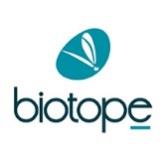 Dans le cadre des études qui lui seront confiées, il/elle travaillera sous la direction du Responsable d’agence et aura pour mission principales :Assurer la gestion de projets R&D principalement sur des problématiques d'aménagement en milieu marin,Intervenir sur des projets Eolien Offshore de la conception à la commercialisation,Assurer la mission de consultant ou d'assistance à maîtrise d'ouvrage,Gérer les relations avec les clients et les partenaires publics et privésPréparer et réaliser les expertises de terrain (ex : recherches d’espèces et d’habitats d’espèces, hydromorphologie, analyse du fonctionnement des milieux aquatiques, etc.) Analyser des données et leur cartographie d’après les données émises par les capteurs biologiques en milieu marin,Rédiger des textes, des rapports et des notes de synthèse, Recueillir des informations auprès d’associations ou de partenaires, Réaliser des recherches documentaires sur les thèmes d’études, Profil, connaissances et expériences recherchésIngénieur ou Docteur en biologie marine,Expérience professionnelle de 3 ans exigée,Expérience préalable dans la conception et gestion de projets R&D, (idéalement sur l’installation de bouée instrumentées en mer),Connaissance des outils d’analyse du milieu marin (sondes et capteurs marine, instrumentation NKE),Compétences réelles dans l'expertise des populations de faune aquatique (poissons, écrevisses, moules etc.) et l’identification des habitats d’espèces,Expérience du contexte Natura 2000 (docobs, études d’incidence) appréciée,Approche pluridisciplinaire des missions (naturalistes, usages, aspects techniques),Connaissance du droit de l’environnement (droit français et européen),Connaissance du réseau scientifique et associatif régional. Qualités professionnelles requisesBon contact relationnel et esprit d’équipeRéactivité, disponibilité, rigueurAutonomie, polyvalenceMobilité et flexibilité. Détails du poste à pourvoirPoste : CDI à temps plein basé à Mèze (34) – déplacements et missions à prévoir sur Brest, Lorient Prise de fonction : dès que possibleRémunération : selon profil et expériences + avantages (tickets restaurant, mutuelle, primes)